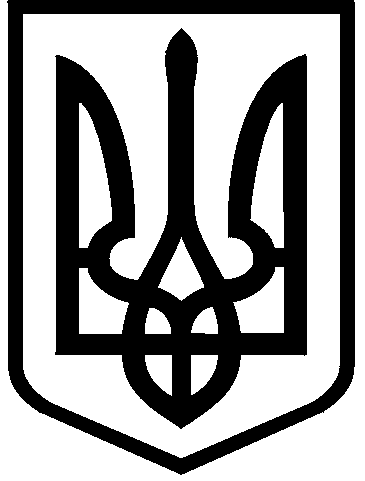 КИЇВСЬКА МІСЬКА РАДАVІІ СКЛИКАННЯПОСТІЙНА КОМІСІЯ З ПИТАНЬ ОСВІТИ, НАУКИ ТА ІННОВАЦІЙНОЇ ПОЛІТИКИ  01044,  м. Київ, вул. Хрещатик, 36                                                                                        т.  202-70-58                                                             ПРОТОКОЛ №15засідання постійної комісії Київрадиз питань освіти, науки та інноваційної політики м. Київ, вул. Хрещатик, 36                                                                                                 30.12.2014ПОРЯДОК ДЕННИЙ:           1. Розгляд проекту рішення Київської міської ради «Про передачу в оренду нежитлового приміщення комунальної власності територіальної громади міста Києва єдиному претенденту на право оренди» (доручення заступника міського голови – секретаря Київради від 22.12.2014 №08/231-1622/ПР).     2. Розгляд звернення постійної комісії Київської міської ради з питань власності від 19.12.2014 №08/283-581 щодо передачі у державну власність до сфери управління Міністерства освіти і науки України на баланс Університету будівель ансамблю Братського монастиря на вул. Г.Сковороди, 2 та будівлі на вул. Г.Сковороди,14.     3. Розгляд звернення Департаменту комунальної власності м. Києва щодо надання в оренду ТОВ «Постірай-Ка» частин нежитлових приміщень загальною площею 2,00 кв.м. на вул. Попова, 9-А та на вул. Галицькій, 6 для розміщення суб’єкта господарювання, що здійснює побутове обслуговування населення.     4.  Розгляд звернення Департаменту комунальної власності м. Києва щодо продовження ТОВ «Інтелекс» дії договору оренди нежитлових приміщень загальною площею 116,90 кв.м. на вул. Павла Пестеля, 5-7 літ. А,А’.     5. Розгляд звернення Святошинської районної   в  місті   Києві  державної адміністрації  від  17.12.2014 №107-8087/30 щодо надання загальноосвітньому навчальному закладу «Школа-дитячий садок «Джерело» в погодинну оренду приміщень:    - площею 74,90 кв.м., розташованого на 1 поверсі в будівлі дитячого навчального закладу №251 на вул. Зодчих, 32А, для надання освітніх послуг (англійської мови, хореографії та логіки) дітям дошкільного віку з навантаженням 5 годин на тиждень;    - площею 58,42 кв.м., розташованого на 2 поверсі в будівлі дитячого навчального закладу №516 на вул. Зодчих, 50А дітям дошкільного віку з навантаженням 4 години на тиждень.    6. Розгляд звернення Святошинської районної   в  місті   Києві  державної адміністрації  від  16.12.2014 №107-8058/30 щодо надання ФОП Коломієць Ю.П. в погодинну оренду приміщення площею 37,0 кв.м. розташованого на 2 поверсі будівлі середньої загальноосвітньої школи №35 на вул. Гната Юри, 10Б для проведення в позаурочний час спортивної діяльності (заняття з шахів», з навантаженням 12 годин на тиждень.     7. Розгляд звернення Святошинської районної   в  місті   Києві  державної адміністрації  від  10.12.2014 №107-7906/30 щодо надання Київській обласній громадській організації «Клуб бального танцю «Діамант-Еліт» в погодинну оренду приміщення площею 60,90 кв.м. розташованого на 2 поверсі в будівлі «Центру дозвілля для дітей» на вул. Бударіна, 3 , для проведення занять з бальних танців для дітей дошкільного та шкільного віку, з навантаженням 12 годин на тиждень (доп. Сагайдак І.В.).      8. Розгляд звернення Святошинської районної   в  місті   Києві  державної адміністрації  від  12.12.2014 №107-7998/30 щодо продовження молодіжній громадській організації «СЕН-БІН» терміну дії договорів погодинної оренди приміщень закладів освіти:    - площею 72,0 кв.м. , розташованого на 3 поверсі будівлі спеціалізованого загальноосвітнього навчального закладу №317 на вул. Булгакова, 12 для проведення спортивних занять з дітьми, з навантаженням 7,5 годин на тиждень, терміном на 2 роки 364 дні;    - площею 82,6 кв.м., розташованого на 1 поверсі будівлі спеціалізованого загальноосвітнього навчального закладу №304 на вул. Уборевича, 21А, для проведення спортивних занять з дітьми з навантаженням 7,5 годин на тиждень, терміном на 2 роки 364 дні;   - площею 79,56  кв.м., розташованого на 2 поверсі будівлі середнього загальноосвітнього навчального закладу №281 на бульв. Кольцова, 7Б для проведення спортивних занять з дітьми з навантаженням 11,5 годин на тиждень, терміном на 2 роки 364 дні.     9. Про пропозиції Департаменту освіти і науки, молоді та спорту виконавчого органу Київської міської ради до Бюджету на 2015 рік та Програми соціально-економічного розвитку на 2015 рік.      10.Розгляд звернення постійної комісії Київради з питань місцевого самоврядування, регіональних та міжнародних зв’язків щодо надання кандидатури до складу робочої групи з напрацювання механізму щодо змін в системі державного управління та місцевого самоврядування в місті Києві.      11. Про план роботи постійної комісії Київської міської ради на 2015 рік.      12.  Про звернення громадян.      13. Різне.ГОЛОСУВАЛИ:  «за» - одноголосно,                                «проти» - немає,                              «утрималось» - немає.                               Рішення прийнято.       Присутні:                                                                   Зареєстровані        учасники      засідання:Шульга Н.І. – голова комісії, головуючаАдрєєв А.С.– заступник голови комісіїЧумакова Н.В. -  секретар комісіїРуденко Н.А. – головний спеціаліст управління забезпечення діяльності постійних комісій Київської міської радиШмуляр О.В. - заступник директора - начальник управління орендних відносин та звітності комунальних підприємств Департаменту комунальної власності м. Києва виконавчого органу Київської міської ради (КМДА)Саввін С.С. – заступник директора Департаменту освіти і науки, молоді та спорту виконавчого органу Київської міської ради (КМДА)Борисенко Л.М. – заступник начальника управління економіки і фінансів Департаменту освіти і науки, молоді та спорту виконавчого органу Київської міської ради (КМДА)Кравченко О.О. – начальник відділу з питань майна           комунальної власності Святошинської районної в м. Києві   державної адміністраціїЖерносєкова Ю.О. – менеджер клубу спортивного танцю «Діамант-Еліт»Марчлук Н.В. – керівник групи оренди управління освіти Святошинської районної в м. Києві   державної адміністраціїУстименко Л.М. – директор ЗНЗ ШДС «Джерело»1.СЛУХАЛИ:   ВИСТУПИЛИ: УХВАЛИЛИ:  ГОЛОСУВАЛИ:2.СЛУХАЛИ:   ВИСТУПИЛИ: УХВАЛИЛИ:  ГОЛОСУВАЛИ:3.СЛУХАЛИ:   ВИСТУПИЛИ: УХВАЛИЛИ:  ГОЛОСУВАЛИ:4.СЛУХАЛИ:   ВИСТУПИЛИ: УХВАЛИЛИ:  ГОЛОСУВАЛИ:5.СЛУХАЛИ:   ВИСТУПИЛИ: УХВАЛИЛИ:  ГОЛОСУВАЛИ:6.СЛУХАЛИ:   ВИСТУПИЛИ: УХВАЛИЛИ:  ГОЛОСУВАЛИ:7.СЛУХАЛИ:   ВИСТУПИЛИ: УХВАЛИЛИ:  ГОЛОСУВАЛИ:8.СЛУХАЛИ:   ВИСТУПИЛИ: УХВАЛИЛИ:  ГОЛОСУВАЛИ:9.СЛУХАЛИ:   ВИСТУПИЛИ: УХВАЛИЛИ:  ГОЛОСУВАЛИ:10.СЛУХАЛИ:   ВИСТУПИЛИ: УХВАЛИЛИ:  ГОЛОСУВАЛИ:11.СЛУХАЛИ:   ВИСТУПИЛИ: УХВАЛИЛИ:  ГОЛОСУВАЛИ:  Голова комісії    Секретар комісії Шмуляра О.В.- заступника директора - начальника управління орендних відносин та звітності комунальних підприємств Департаменту комунальної власності м. Києва виконавчого органу Київської міської ради (КМДА), який поінформував про проект рішення Київської міської ради «Про передачу в оренду нежитлового приміщення комунальної власності територіальної громади міста Києва єдиному претенденту на право оренди».Шульга Н.І., Андрєєв А.С.     1) Проект рішення Київської міської ради «Про передачу в оренду нежитлового приміщення комунальної власності територіальної громади міста Києва єдиному претенденту на право оренди» відправити на розгляд постійної комісії Київради з питань сім’ї, молоді та спорту.     2) Проект рішення Київської міської ради «Про передачу в оренду нежитлового приміщення комунальної власності територіальної громади міста Києва єдиному претенденту на право оренди» повторно розглянути після висновків постійної комісії Київради з питань сім’ї, молоді та спорту.     3) Доручити заступнику голови постійної комісії Київської міської ради з питань освіти, науки та інноваційної політики Андрєєву А.С. виступити ініціатором внесення змін до Регламенту Київської міської ради щодо погодження постійною комісією Київської міської ради з питань сім’ї, молоді та спорту питання надання організаціям, підприємствам, установам та ін., діяльність яких пов’язана зі спортивним напрямком нежитлових приміщень комунальної власності територіальної громади міста Києва.За – 2, проти – немає, утрималось – немає, не голосували - 1.Рішення прийнято.Шмуляра О.В.- заступника директора - начальника управління орендних відносин та звітності комунальних підприємств Департаменту комунальної власності м. Києва виконавчого органу Київської міської ради (КМДА) щодо передачі у державну власність до сфери управління Міністерства освіти і науки України на баланс Університету будівель ансамблю Братського монастиря на вул. Г.Сковороди, 2 та будівлі на вул. Г.Сковороди,14 Шульга Н.І.Звернення постійної комісії Київської міської ради з питань власності від 19.12.2014 №08/283-581 щодо передачі у державну власність до сфери управління Міністерства освіти і науки України на баланс Університету будівель ансамблю Братського монастиря на вул. Г.Сковороди, 2 та будівлі на вул. Г.Сковороди,14 направити на розгляд постійної комісії Київської міської ради з питань бюджету та соціально-економічного розвитку за участю постійної комісії Київської міської ради з питань освіти, науки та інноваційної політики для прийняття остаточного рішення.За – одноголосно, проти – немає, утрималось – немає. Рішення прийнято.Шмуляра О.В.- заступника директора - начальника управління орендних відносин та звітності комунальних підприємств Департаменту комунальної власності м. Києва виконавчого органу Київської міської ради (КМДА) щодо надання в оренду ТОВ «Постірай-Ка» частин нежитлових приміщень загальною площею 2,00 кв.м. на вул. Попова, 9-А та на вул. Галицькій, 6 для розміщення суб’єкта господарювання, що здійснює побутове обслуговування населення.Шульга Н.І., Андрєєв А.С.Погодити надання в оренду ТОВ «Постірай-Ка» частин нежитлових приміщень загальною площею 2,00 кв.м. на вул. Попова, 9-А та на вул. Галицькій, 6 для розміщення суб’єкта господарювання, що здійснює побутове обслуговування населення.За – одноголосно, проти – немає, утрималось – немає. Рішення прийнято.Шмуляра О.В.- заступника директора - начальника управління орендних відносин та звітності комунальних підприємств Департаменту комунальної власності м. Києва виконавчого органу Київської міської ради (КМДА) продовження ТОВ «Інтелекс» дії договору оренди нежитлових приміщень загальною площею 116,90 кв.м. на вул. Павла Пестеля, 5-7 літ. А,А’.Шульга Н.І., Андрєєв А.С.Погодити продовження ТОВ «Інтелекс» дії договору оренди нежитлових приміщень загальною площею 116,90 кв.м. на вул. Павла Пестеля, 5-7 літ. А,А’.За – одноголосно, проти – немає, утрималось – немає. Рішення прийнято.Кравченка О.О. – начальника відділу з питань майна комунальної власності Святошинської районної в м. Києві державної адміністрації щодо надання загальноосвітньому навчальному закладу «Школа-дитячий садок «Джерело» в погодинну оренду приміщень:    - площею 74,90 кв.м., розташованого на 1 поверсі в будівлі дитячого навчального закладу №251 на вул. Зодчих, 32А, для надання освітніх послуг (англійської мови, хореографії та логіки) дітям дошкільного віку з навантаженням 5 годин на тиждень;    - площею 58,42 кв.м., розташованого на 2 поверсі в будівлі дитячого навчального закладу №516 на вул. Зодчих, 50А дітям дошкільного віку з навантаженням 4 години на тиждень.Шульга Н.І., Андрєєв А.С.Погодити надання загальноосвітньому навчальному закладу «Школа-дитячий садок «Джерело» в погодинну оренду приміщень:    - площею 74,90 кв.м., розташованого на 1 поверсі в будівлі дитячого навчального закладу №251 на вул. Зодчих, 32А, для надання освітніх послуг (англійської мови, хореографії та логіки) дітям дошкільного віку з навантаженням 5 годин на тиждень;    - площею 58,42 кв.м., розташованого на 2 поверсі в будівлі дитячого навчального закладу №516 на вул. Зодчих, 50А дітям дошкільного віку з навантаженням 4 години на тиждень.За – 2, проти – немає, утрималось – 1. Рішення прийнято.Кравченка О.О. – начальника відділу з питань майна комунальної власності Святошинської районної в м. Києві державної адміністрації надання ФОП Коломієць Ю.П. в погодинну оренду приміщення площею 37,0 кв.м. розташованого на 2 поверсі будівлі середньої загальноосвітньої школи №35 на вул. Гната Юри, 10Б для проведення в позаурочний час спортивної діяльності (заняття з шахів», з навантаженням 12 годин на тиждень.Шульга Н.І., Андрєєв А.С.Погодити надання ФОП Коломієць Ю.П. в погодинну оренду приміщення площею 37,0 кв.м. розташованого на 2 поверсі будівлі середньої загальноосвітньої школи №35 на вул. Гната Юри, 10Б для проведення в позаурочний час спортивної діяльності (заняття з шахів), з навантаженням 12 годин на тиждень.За – одноголосно, проти – немає, утрималось – немає. Рішення прийнято.Кравченка О.О. – начальника відділу з питань майна комунальної власності Святошинської районної в м. Києві державної адміністрації надання Київській обласній громадській організації «Клуб бального танцю «Діамант-Еліт» в погодинну оренду приміщення площею 60,90 кв.м. розташованого на 2 поверсі в будівлі «Центру дозвілля для дітей» на вул. Бударіна, 3, для проведення занять з бальних танців для дітей дошкільного та шкільного віку, з навантаженням 12 годин на тиждень.Шульга Н.І., Чумакова Н.В., Жерносєкова Ю.А.Погодити надання Київській обласній громадській організації «Клуб бального танцю «Діамант-Еліт» в погодинну оренду приміщення площею 60,90 кв.м. розташованого на 2 поверсі в будівлі «Центру дозвілля для дітей» на вул. Бударіна, 3, для проведення занять з бальних танців для дітей дошкільного та шкільного віку, з навантаженням 12 годин на тиждень.За – одноголосно, проти – немає, утрималось – немає. Рішення прийнято.Кравченка О.О. – начальника відділу з питань майна комунальної власності Святошинської районної в м. Києві державної адміністрації щодо щодо продовження молодіжній громадській організації «СЕН-БІН» терміну дії договорів погодинної оренди приміщень закладів освіти:    - площею 72,0 кв.м. , розташованого на 3 поверсі будівлі спеціалізованого загальноосвітнього навчального закладу №317 на вул. Булгакова, 12 для проведення спортивних занять з дітьми, з навантаженням 7,5 годин на тиждень, терміном на 2 роки 364 дні;    - площею 82,6 кв.м., розташованого на 1 поверсі будівлі спеціалізованого загальноосвітнього навчального закладу №304 на вул. Уборевича, 21А, для проведення спортивних занять з дітьми з навантаженням 7,5 годин на тиждень, терміном на 2 роки 364 дні;   - площею 79,56  кв.м., розташованого на 2 поверсі будівлі середнього загальноосвітнього навчального закладу №281 на бульв. Кольцова, 7Б для проведення спортивних занять з дітьми з навантаженням 11,5 годин на тиждень, терміном на 2 роки 364 дні.Шульга Н.І.Погодити продовження терміну дії договорів погодинної оренди приміщень закладів освіти молодіжній громадській організації «СЕН-БІН»:    - площею 72,0 кв.м. , розташованого на 3 поверсі будівлі спеціалізованого загальноосвітнього навчального закладу №317 на вул. Булгакова, 12 для проведення спортивних занять з дітьми, з навантаженням 7,5 годин на тиждень, терміном на 2 роки 364 дні;    - площею 82,6 кв.м., розташованого на 1 поверсі будівлі спеціалізованого загальноосвітнього навчального закладу №304 на вул. Уборевича, 21А, для проведення спортивних занять з дітьми з навантаженням 7,5 годин на тиждень, терміном на 2 роки 364 дні;   - площею 79,56  кв.м., розташованого на 2 поверсі будівлі середнього загальноосвітнього навчального закладу №281 на бульв. Кольцова, 7Б для проведення спортивних занять з дітьми з навантаженням 11,5 годин на тиждень, терміном на 2 роки 364 дні.За – одноголосно, проти – немає, утрималось – немає. Рішення прийнято.Саввіна С.С. – заступника директора Департаменту освіти і науки, молоді та спорту виконавчого органу Київради (КМДА) щодо пропозицій Департаменту освіти і науки, молоді та спорту виконавчого органу Київської міської ради до Бюджету на 2015 рік та Програми соціально-економічного розвитку на 2015 рік.Шульга Н.І., Андрєєв А.С., Чумакова Н.В., Шлапак В.Л.Інформацію взяти до відома.      2) Звіт по виконанню Бюджету міста Києва та Програми соціально-економічного розвитку по галузі «Освіта» заслуховувати 1 раз на квартал.За – одноголосно, проти – немає, утрималось – немає. Рішення прийнято.Шульгу Н.І. – голову комісії стосовно надання кандидатури до складу робочої групи з напрацювання механізму щодо змін в системі державного управління та місцевого самоврядування в місті Києві.Андрєєв А.С., Чумакова Н.В.Включити до складу робочої групи з напрацювання механізму щодо змін в системі державного управління та місцевого самоврядування в місті Києві секретаря комісії – Чумакову Н.В.За – одноголосно, проти – немає, утрималось – немає. Рішення прийнято.Шульгу Н.І. – голову комісії щодо плану роботи постійної комісії Київської міської ради на 2015 рік.Андрєєв А.С.Погодити план роботи постійної комісії Київської міської ради на 2015 рік (додається).За – одноголосно, проти – немає, утрималось – немає. Рішення прийнято.                                                                                  Н.Шульга                                                                                   Н.Чумакова